様式第１５号（第６条関係）（第１面）　　年　　月　　日請求書（選挙運動用自動車の使用）　　小鹿野町長　様　選挙運動用自動車の使用における公費について、次の金額の支払を請求します。１　請求金額　　　　　　　　　　　円　内訳　(1) 一般乗用旅客自動車運送事業者との運送契約 　　　　　　　　　円　　　　(2) (1)以外の者との契約（ア、イ、ウの計）　　 　　　　　　　　円　　　　　ア　自動車の借入れ　　　　　　　　　　　　　　　　　　　　　円　　　　　イ　燃料代　　　　　　　　　　　　　　　　　　　　　　　　　円　　　　　ウ　運転手　　　　　　　　　　　　　　　　　　　　　　　　　円２　内訳書　別紙のとおり３　　　年　　月　　日執行　　　　選挙４　候補者の氏名５　金融機関名、口座名及び口座番号備考１　この請求書は、候補者から受領した選挙運動用自動車使用証明書（燃料代の請求の場合は、このほかに自動車燃料代確認書及び給油伝票（燃料の供給を受けた日付、燃料の供給を受けた選挙運動用自動車の自動車登録番号のうち自動車登録規則（昭和４５年運輸省令第７号）第１３条第１項第４号に規定する４けた以下のアラビア数字、燃料供給量及び燃料供給金額が記載された書面で、燃料供給業者から給油の際に受領したものをいう。）の写しとともに選挙の期日後速やかに提出してください。２　候補者が供託物を没収された場合は、小鹿野町に支払を請求することはできません。３　燃料代の請求は、契約届出書に記載された選挙運動用自動車に供給したもので、自動車燃料代確認書に記載された確認金額の範囲内に限られています。別紙１（第２面）請求内訳書（一般乗用旅客自動車運送事業者との運送契約により自動車を使用した場合）備考　請求金額欄には、(A)又は(B)のうちいずれか少ない方の額を記載してください。別紙２（第３面）請求内訳書（一般乗用旅客自動車運送事業者以外の者との契約により自動車を使用した場合）(1) 自動車の借入れ備考　請求金額欄には、(A)又は(B)のうちいずれか少ない方の額を記載してください。別紙３（第４面）請求内訳書（一般乗用旅客自動車運送事業者以外の者との契約により自動車を使用した場合）(2) 燃料代（ガソリン、軽油）備考　１　基準限度額の計欄には、確認書に記載された額の合計を記載してください。２　請求金額欄には、(A)の計欄又は(B)の計欄のうちいずれか少ない方の額を記載してください。３　燃料の供給を受けた選挙運動用自動車の自動車登録番号欄には、契約届出書に記載された選挙運動用自動車の自動車登録番号を記載してください。４　燃料の供給を受けた選挙運動用自動車の自動車登録番号欄及び(A)欄は、燃料の供給を受けた日ごとに記載してください。別紙４（第５面）請求内訳書（一般乗用旅客自動車運送事業者以外の者との契約により自動車を使用した場合）(3) 運転手備考　請求金額欄には、(A)又は(B)のうちいずれか少ない方の額を記載してください。住所又は所在地氏名又は名称 　　　　　　　　　　　　住所又は所在地氏名又は名称 　　　　　　　　　　　　法人の場合は代表者の氏名金融機関名本・支店名本・支店　預金種別当　座・普　通口座番号ふりがな口　　座　　名使用年月日運送金額(A)基準限度額(B)請求金額備考　年　月　日　　　円　台　　　円×１＝　　　　　　円　台　　　円64,500×１＝64,500円　年　月　日　　　円　台　　　円　　×１＝　　　　　円　台　　　円64,500×１＝64,500円　年　月　日　　　円　台　　　円　　×１＝　　　　　円　台　　　円64,500×１＝64,500円　年　月　日　　　円　台　　　円　　×１＝　　　　　円　台　　　円64,500×１＝64,500円　年　月　日　　　円　台　　　円　　×１＝　　　　　円　台　　　円64,500×１＝64,500円　年　月　日　　　円　台　　　円　　×１＝　　　　　円　台　　　円64,500×１＝64,500円　年　月　日　　　円　台　　　円　　×１＝　　　　　円　台　　　円64,500×１＝64,500円計円使用年月日借入れ金額(A)基準限度額(B)請求金額備考　年　月　日　　　円　台　　　円　　×１＝　　　　　円　台　　　円15,800×１＝15,800円　年　月　日　　　円　台　　　円　　×１＝　　　　　円　台　　　円15,800×１＝15,800円　年　月　日　　　円　台　　　円　　×１＝　　　　　円　台　　　円15,800×１＝15,800円　年　月　日　　　円　台　　　円　　×１＝　　　　　円　台　　　円15,800×１＝15,800円　年　月　日　　　円　台　　　円　　×１＝　　　　　円　台　　　円15,800×１＝15,800円　年　月　日　　　円　台　　　円　　×１＝　　　　　円　台　　　円15,800×１＝15,800円　年　月　日　　　円　台　　　円　　×１＝　　　　　円　台　　　円15,800×１＝15,800円計円販売年月日燃料の供給を受けた選挙運動用自動車の自動車登録番号販売金額(A)基準限度額(B)請求金額備考　年　月　日円　　　円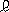 　　×　＝　　　年　月　日円　　　円　　×　＝　　　年　月　日円　　　円　　×　＝　　　年　月　日円　　　円　　×　＝　　　年　月　日円　　　円　　×　＝　　　年　月　日円　　　円　　×　＝　　　年　月　日円　　　円　　×　＝　　計円円円雇用年月日報酬(A)基準限度額(B)請求金額備考　年　月　日円12,500円円　年　月　日円12,500円円　年　月　日円12,500円円　年　月　日円12,500円円　年　月　日円12,500円円　年　月　日円12,500円円　年　月　日円12,500円円計円